Name: ____________________________					Date: _______________Columbian ExchangeThe Columbian Exchange was the widespread transfer of animals, plants, culture, human populations, technology, and ideas between the New World and the Old World in the 15th and 16th centuries, that was a result of Christopher Columbus’ voyages to America. 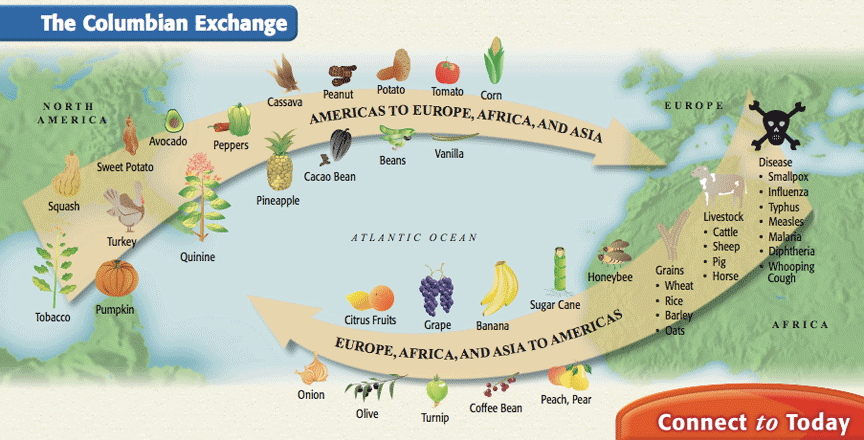  List three (3) items that Columbus brought to the New World that positively affected the people there. Bananas GrapesCoffee beans List two (2) items that Columbus brought to the New World that negatively impacted the people there. Small poxWhooping cough    3. List three (3) items that Columbus brought back to the Old World that had a great impact on          the people there.			1.  Pineapple			2.  Turkey			3.  Beans